PERSONAL INFORMATIONAssist. Prof. Dr. Katja Triller Vrtovec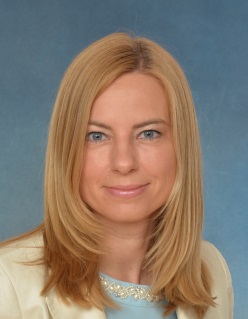 Cesta na postajo 79, 1351 Brezovica pri Ljubljani, Slovenia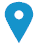     00-386-41-38-88-27       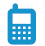 katja.triller@gmail.com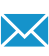 katja.triller-vrtovec@dz-rs.siSex Female | Date of birth 5/1/1979 | Nationality SloveneWORK EXPERIENCE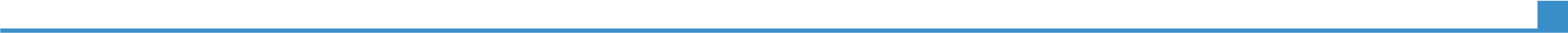 20/4/2020 – CURRENTState SecretaryThe Cabinet of the Prime Minister of the Government of the Republic of SloveniaGregorčičeva 25, SI – 1000 LjubljanaPublic Sector14/3/2020 – 19/4/2020Acting Director of Legislative Service of the Government of the Republic of SloveniaThe Government of the Republic of SloveniaMestni trg 4, SI–1000 LjubljanaPublic Sector16/1/2019 – 15/1/2024Assistant Professor, Department of Public Administration and Administrative Law16/1/2019 – 15/1/2024New University – European Faculty of Law Delpinova 18 b, SI – 5000 Nova Gorica16/1/2019 – 15/1/2024Health LawPublic AdministrationAdministrative Law16/1/2019 – 15/1/2024Scientific research sector13/3/2017 – 13/3/2020Secretary of the Legislative and Legal Service of the National Assembly of the Republic of Slovenia13/3/2017 – 13/3/2020The National Assembly of the Republic of SloveniaŠubičeva ulica 4, SI-1000 Ljubljana13/3/2017 – 13/3/2020preparing opinions on the conformity of draft laws (bills), other acts and amendments with the Constitution and the legal system, and on legislative and technical aspects of drafts, providing expertise for the formulation of the opinions or replies of the National Assembly concerning cases of constitutional review and the legality of acts before the Constitutional Court, preparing opinions on other issues in accordance with the Rules of Procedure of the National Assembly, issuing opinions to the President of the National Assembly and explanations to the deputies concerning legal issues covering health law, social security law, administrative law, tax law, educational law, research and development law13/3/2017 – 13/3/2020Public Sector 18/3/2013 – 18/3/2018Assistant Research Professor, Department of Forensic Medicine and Medical DeontologyEQF level 8  18/3/2013 – 18/3/2018University of Ljubljana, School of MedicineVrazov trg 2, SI-1000 Ljubljana 18/3/2013 – 18/3/2018Regulating Regenerative MedicineMedical DeontologyBioethics 18/3/2013 – 18/3/2018Public Sector1/10/2010 – 12/3/2017Legal adviser to the Constitutional Court of the Republic of Slovenia1/10/2010 – 12/3/2017The Constitutional Court of the Republic of SloveniaBeethovnova ulica 10, SI-1000 Ljubljana1/10/2010 – 12/3/2017Preparing reports, drafting decisions, orders, and opinions in cases within the jurisdiction of the Constitutional CourtCompliance of National Procedural and Substantial Regulatory and Agencies Law with the European Treaties, Regulations and DirectivesBalancing Human Rights and Fundamental Freedoms with Compelling Public Interests Drafting several decisions of Constitutional Court in the field of Personal Income Tax, Property Tax, Motor Vehicle Tax and Act on the Balancing of Public Finances as well as over 350 reports, on which the orders of the Constitutional Court were based.1/10/2010 – 12/3/2017Public Sector3/1/2008 – 26/5/2008Fulbright Visiting Scholar3/1/2008 – 26/5/2008Stanford University, Stanford Law SchoolCrown Quadrangle, 559 Nathan Abbott Way, CA 94305-8610 Stanford (USA)3/1/2008 – 26/5/2008Interdisciplinary Studies of Law and BiosciencesScope of Patent Protection of Regenerative MedicinesScope of Patent Protection for Inventions Concerning Human Embryonic Stem Cells3/1/2008 – 26/5/2008Regulatory / life sciences sector1/3/2005 – 3/4/2006Max-Planck-Gesellschaft Visiting Fellow1/3/2005 – 3/4/2006Max Planck Institute for Intellectual Property and Competition LawMarstallplatz 1, DE-80539 München1/3/2005 – 3/4/2006Interdisciplinary Studies of Ethical status and Legal Protection of Biotechnological InventionsEthical aspects of patenting stem cells1/3/2005 – 3/4/2006Scientific research sector16/8/2004 – 30/9/2010Legal adviser to the Supreme Court of the Republic of Slovenia16/8/2004 – 30/9/2010The Supreme Court of the Republic of SloveniaTavčarjeva ulica 9, SI-1000 Ljubljana16/8/2004 – 30/9/2010Reporting to the Panels of the Supreme Court and drafting decisions in cases within the jurisdiction of the Supreme CourtIntellectual Property LawAdministrative and Regulatory LawEuropean LawBusiness Law16/8/2004 – 30/9/2010Public sector1/4/2002 – 31/3/2004Legal intern 1/4/2002 – 31/3/2004Appelate Court of LjubljanaTavčarjeva ulica 9, SI-1000 Ljubljana1/4/2002 – 31/3/2004Attending Sessions of the Panels of the Appelate, District and Local Courts and contributing to drafting decisions in cases within the jurisdiction of the Appelate, District and Local Courts1/4/2002 – 31/3/2004Public sectorEDUCATION AND TRAINING8/11/2004 – 21/11/2008Doctor of ScienceEQF level 88/11/2004 – 21/11/2008University of Ljubljana, School of LawPoljanski nasip 2, SI-1000 LjubljanaUniversity of Ljubljana, School of LawPoljanski nasip 2, SI-1000 Ljubljana8/11/2004 – 21/11/2008Patent law and Biotechnological InventionsDoctoral Thesis: Ethical Aspects of Patenting of Inventions Concerning Human Embryonic Stem Cells under the co-menthorship of Prof. dr. dres. h. c. Joseph Straus, Director Emeritus, Max Planck Institute for Intellectual Property, Competition and Tax Law, Munich, Germany, and Prof. Paul Janicke, Director, Institute for Intellectual Property and Information Law, University of Houston Law CenterPatent law and Biotechnological InventionsDoctoral Thesis: Ethical Aspects of Patenting of Inventions Concerning Human Embryonic Stem Cells under the co-menthorship of Prof. dr. dres. h. c. Joseph Straus, Director Emeritus, Max Planck Institute for Intellectual Property, Competition and Tax Law, Munich, Germany, and Prof. Paul Janicke, Director, Institute for Intellectual Property and Information Law, University of Houston Law Center26/8/2002 – 9/5/2003Master of Health LawEQF level 726/8/2002 – 9/5/2003University of Houston Law Center, Health Law and Policy Institute100 Law Center, TX 77204-6060 Houston (USA)University of Houston Law Center, Health Law and Policy Institute100 Law Center, TX 77204-6060 Houston (USA)26/8/2002 – 9/5/2003Food and Drug LawBiotechnology and the LawHealth LawBioethics and quality of careMaster thesis: Legal Aspects and public health concerns of xenotransplantation under the menthorship of Prof. Mary-Anne Bobinski, Director, Health Law and Policy Institute, University of Houston Law CenterFood and Drug LawBiotechnology and the LawHealth LawBioethics and quality of careMaster thesis: Legal Aspects and public health concerns of xenotransplantation under the menthorship of Prof. Mary-Anne Bobinski, Director, Health Law and Policy Institute, University of Houston Law Center1/10/1997 – 29/11/2001Bachelor of LawsEQF level 61/10/1997 – 29/11/2001University of Ljubljana, School of LawPoljanski nasip 2, SI-1000 LjubljanaUniversity of Ljubljana, School of LawPoljanski nasip 2, SI-1000 Ljubljana1/10/1997 – 29/11/2001Agencies LawAdministrative LawEuropean LawBachelor thesis: Recent Trends in Abortion Laws under the menthorship of Prof. Dr. Karel Zupančič, University of Ljubljana, School of LawAgencies LawAdministrative LawEuropean LawBachelor thesis: Recent Trends in Abortion Laws under the menthorship of Prof. Dr. Karel Zupančič, University of Ljubljana, School of LawPERSONAL SKILLSMother tongue(s)SlovenianSlovenianSlovenianSlovenianSlovenianOther language(s)UNDERSTANDINGUNDERSTANDINGSPEAKINGSPEAKINGWRITINGOther language(s)ListeningReadingSpoken interactionSpoken productionEnglishC2C2C2C2C2TOEFLTOEFLTOEFLTOEFLTOEFLGermanC1C1C1C1B2FrenchB2B2B2B2B2DELFDELFDELFDELFDELFCroatianC2C2C1C1B2Levels: A1/2: Basic user - B1/2: Independent user - C1/2 Proficient userCommon European Framework of Reference for LanguagesLevels: A1/2: Basic user - B1/2: Independent user - C1/2 Proficient userCommon European Framework of Reference for LanguagesLevels: A1/2: Basic user - B1/2: Independent user - C1/2 Proficient userCommon European Framework of Reference for LanguagesLevels: A1/2: Basic user - B1/2: Independent user - C1/2 Proficient userCommon European Framework of Reference for LanguagesLevels: A1/2: Basic user - B1/2: Independent user - C1/2 Proficient userCommon European Framework of Reference for LanguagesADDITIONAL INFORMATIONPublications20041.TRILLER VRTOVEC, Katja, BOBINSKI, Mary Anne. Tort liability of xenotransplantation centers. Xenotransplantation, ISSN 0908-665X, Jul. 2004, vol. 11, issue 4, str. 310-314, doi: 10.1111/j.1399-3089.2004.00147.x. [COBISS.SI-ID 516887577]20052. VRTOVEC, Bojan, MEDEN-VRTOVEC, Helena, OSREDKAR, Joško, TRILLER VRTOVEC, Katja. Testosterone shortens QTC interval in patients with polycystic ovary disease. V: Abstracts of the second International Conference on Women Heart Disease, and Stroke, February, 16-19, 2005, Royal Pacific Resort at Universal Orlando, A Loews Hotel Orlando Florida, (Circulation, ISSN 0009-7322, Vol. 111, no. 4). New York: American Heart Association, 2005, str. E-63, P70. [COBISS.SI-ID 1743729]20073. TRILLER VRTOVEC, Katja, VRTOVEC, Bojan. Commentary : Is totipotency of a human cell a sufficient reason to exclude its patentability under the European law?. Stem cells, ISSN 1066-5099, 2007, vol. 25, issue 12, str. 3026-3028. http://dx.doi.org/10.1634/stemcells.2007-0511, doi: 10.1634/stemcells.2007-0511. [COBISS.SI-ID 516637721]20084. TRILLER VRTOVEC, Katja. Ethical aspects of stem cell patenting : doctoral dissertation. Ljubljana: [K. Triller Vrtovec], 2007. XV, 262 str. [COBISS.SI-ID 9651025]5. TRILLER VRTOVEC, Katja, SCOTT, Christopher Thomas. Patenting pluripotence : the next battle for stem cell intellectual property. Nature biotechnology, ISSN 1087-0156, Apr. 2008, vol. 26, no. 4, str. 393-395. [COBISS.SI-ID 513629048]20106. TRILLER VRTOVEC, Katja. (Proti)ustavnost in (ne)zakonitost postopkov javnih razpisov za (so)financiranje raziskovalne dejavnosti. Pravna praksa, ISSN 0352-0730, 8. jul. 2010, leto 29, št. 27, pril. str. II-VI, portret. [COBISS.SI-ID 10787153]7. TRILLER VRTOVEC, Katja. Oblikovanje cen programov v vrtcih. Pravna praksa, ISSN 0352-0730, 25. nov. 2010, letn. 29, št. 46, str. 20. [COBISS.SI-ID 11154257]20118. TRILLER VRTOVEC, Katja, SCOTT, Christopher Thomas. The European Court of Justice ruling in Brüstle v. Greenpeace : the impacts on patenting of human induced pluripotent stem cells in Europe. Cell stem cell, ISSN 1934-5909, Dec. 2011, [No.] 9, str. 502-503. [COBISS.SI-ID 513630328]9. TRILLER VRTOVEC, Katja. Odgovornost za poškodbo učenca ob nespoštovanju hišnega reda. Pravna praksa, ISSN 0352-0730, 15. sep. 2011, leto 30, št. 35, str. 20. [COBISS.SI-ID 513628792]201310. Triller Vrtovec K, Vrtovec B. Patent eligibility of induced pluripotent stem cell theranostics. Clin Pharmacol Ther. 2013 Apr;93(4):318-20. doi: 10.1038/clpt.2013.11.201411. TRILLER VRTOVEC, Katja. (Ne)enakost učencev pri preverjanju znanja. Pravna praksa, ISSN 0352-0730, 2. okt. 2014, leto 33, št. 38, str. 20. [COBISS.SI-ID 513723512]12. TRILLER VRTOVEC, Katja. Seznanitev s pisnimi izdelki učencev. Pravna praksa, ISSN 0352-0730, 24. jul. 2014, leto 33, št. 29/30, str. 22. [COBISS.SI-ID 513718904]13. TRILLER VRTOVEC, Katja. Sklic sveta staršev. Pravna praksa, ISSN 0352-0730, 20. nov. 2014, leto 33, št. 45, str. 19. [COBISS.SI-ID 513727608]201514. TRILLER VRTOVEC, Katja. Dopolnjevanje učne obveznosti. Pravna praksa, ISSN 0352-0730, 17. sep. 2015, leto 34, št. 36/37, str. 28. [COBISS.SI-ID 513750392]15. TRILLER VRTOVEC, Katja. Letni načrt učne in delovne obveznosti. Pravna praksa, ISSN 0352-0730, 10. sep. 2015, leto 34, št. 35, str. 17. [COBISS.SI-ID 513750136]16. TRILLER VRTOVEC, Katja. Nadomestno zaposlovanje učiteljev. Pravna praksa, ISSN 0352-0730, 3. dec. 2015, leto 34, št. 47, str. 19. [COBISS.SI-ID 513756536]17. TRILLER VRTOVEC, Katja. Omejitve in dolžnosti učiteljev v zvezi s sprejemanjem daril. Pravna praksa, ISSN 0352-0730, 9. jul. 2015, leto 34, št. 27, str. 19. [COBISS.SI-ID 513745784]18. TRILLER VRTOVEC, Katja. Plačilo dodatnih učnih ur pouka. Pravna praksa, ISSN 0352-0730, 1. okt. 2015, leto 34, št. 38, str. 17. [COBISS.SI-ID 14586705]19. TRILLER VRTOVEC, Katja. Začasno napredovanje v naziv svetovalca. Pravna praksa, ISSN 0352-0730, 19. nov. 2015, leto 34, št. 45/46, str. 28. [COBISS.SI-ID 513755768]201620. TRILLER VRTOVEC, Katja. Obdavčenje izplačil iz prostovoljnega dodatnega pokojninskega zavarovanja s strani Modre zavarovalnice, d.d. Pravna praksa, ISSN 0352-0730, 5. maj 2016, leto 35, št. 18, str. 8-10, portret. [COBISS.SI-ID 14953041]21. TRILLER VRTOVEC, Katja. Proračunsko financiranje za pietetne namene. Pravna praksa, ISSN 0352-0730, 14. apr. 2016, leto 35, št. 15, str. 20. [COBISS.SI-ID 513765496]22. TRILLER VRTOVEC, Katja. Šolski sklad, davčno potrjevanje računov in pridobitev statusa društva v javnem interesu. Pravna praksa, ISSN 0352-0730, 19. maj 2016, leto 35, št. 20/21, str. 28-29. [COBISS.SI-ID 513769336]23. TRILLER VRTOVEC, Katja. Učna obveznost v osnovni šoli za učitelja. Pravna praksa, ISSN 0352-0730, 18. feb. 2016, leto 35, št. 7/8, str. 26. [COBISS.SI-ID 513762424]201724. TRILLER VRTOVEC, Katja. Zakonska ureditev financiranja javnih regulatornih agencij v luči ustavnih izhodišč. Pravnik : revija za pravno teorijo in prakso, ISSN 0032-6976. [Tiskana izd.], 2017, letn. 72, št. 5/6, str. 357-381, 433-434. [COBISS.SI-ID 15673937]25. TRILLER VRTOVEC, Katja. Sistematična, primerjalna in zgodovinska analiza koncesij v slovenskem zdravstvu. Pravna praksa : PP, ISSN 0352-0730, 14. dec. 2017, leto 36, št. 48, str. 17-20. [COBISS.SI-ID 675839]201926. AVBELJ, Matej (diskutant), MASTEN, Igor (diskutant), NOČ, Marko (diskutant), TRILLER VRTOVEC, Katja (diskutant). Akademski forum Nove univerze.Kriza zdravstvenega sistema v Republiki Sloveniji : 25. marec 2019, Ljubljana. [COBISS.SI-ID 2048052964]27. TRILLER VRTOVEC, Katja. Kako pravno zavezujoče nadomestiti vsebino sklepov Vlade o spornih vprašanjih iz Splošnih dogovorov v zdravstvu. Pravna praksa : PP. [Tiskana izd.]. 11. jul. 2019, leto 38, št. 27, str. 18-19. ISSN 0352-0730. [COBISS.SI-ID 736255]28. TRILLER VRTOVEC, Katja. Vloga zakonodajno-pravne službe v ustavnem sporu. Pravni letopis ... 2019, str. 239-260, 302-303, graf. prikazi. ISSN 1855-5861. [COBISS.SI-ID 17125457]29. TRILLER VRTOVEC, Katja. Zdravstveno pravo : pravna razmerja med oblastnimi organi in nosilci človekovih pravic v sedanji zdravstveni ureditvi ter predlogi sprememb. 1. natis. Ljubljana: Uradni list202030. TRILLER VRTOVEC, Katja. Equal access to healthcare for low income population – practicalchallenges of the healthcare reforms in Slovenia, Contribution in Legal Regulations onDiversity in Healthcare in European Countries: Challenges for National Legislation,Warshaw 2020 (in press).31. TRILLER VRTOVEC, Katja. Public policy changes in public funding of family doctors in Slovenia’, Int. J. Public Sector Performance Management, Special Issue on: Public Policies and the Development of Entrepreneurship, Vol. X, No. Y, pp. xxx–xxx (in press).